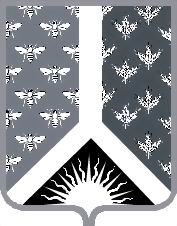 СОВЕТ НАРОДНЫХ ДЕПУТАТОВ НОВОКУЗНЕЦКОГО МУНИЦИПАЛЬНОГО РАЙОНАР Е Ш Е Н И Еот 14 апреля 2015 года № 180О ходе исполнения отдельных Указов Президента Российской Федерации от 7 мая 2012 годаРассмотрев информацию первого заместителя главы Новокузнецкого муниципального района Шарнина А. В. о ходе исполнения по итогам 2014 года отдельных Указов Президента Российской Федерации от 7 мая 2012 года и рекомендаций решения Совета народных депутатов Новокузнецкого муниципального района от 18.02.2014 № 51 «Об исполнении отдельных Указов Президента Российской Федерации от 7 мая 2012 года», руководствуясь статьей 27 Устава муниципального образования «Новокузнецкий муниципальный район», Совет народных депутатов Новокузнецкого муниципального района  Р Е Ш И Л:1. Принять к сведению информацию первого заместителя главы Новокузнецкого муниципального района Шарнина А. В. о ходе исполнения по итогам 2014 года отдельных Указов Президента Российской Федерации от 7 мая 2012 года и рекомендаций решения Совета народных депутатов Новокузнецкого муниципального района от 18.02.2014 № 51 «Об исполнении отдельных Указов Президента Российской Федерации от 7 мая 2012 года».2. Признать в целом удовлетворительным ход исполнения Указов Президента Российской Федерации «Об основных направлениях совершенствования системы государственного управления», «О совершенствовании государственной политики в сфере здравоохранения», «О мерах по реализации демографической политики Российской Федерации», «О мерах по обеспечению граждан Российской Федерации доступным и комфортным жильем и повышению качества жилищно-коммунальных услуг», «Об обеспечении межнационального согласия», «О мерах по реализации государственной политики в области образования и науки», «О долгосрочной государственной экономической политике», «О мероприятиях по реализации государственной социальной политики» от 7 мая 2012 года.3. Рекомендовать администрации Новокузнецкого муниципального района обеспечить своевременное исполнение отдельных Указов Президента Российской Федерации от 7 мая 2012 года.4. Опубликовать настоящее Решение в Новокузнецкой районной газете «Сельские вести».5. Контроль за исполнением настоящего Решения возложить на комиссию по вопросам местного самоуправления Совета народных депутатов Новокузнецкого муниципального района.6. Настоящее Решение вступает в силу со дня его принятия.Председатель Совета народных депутатов Новокузнецкого муниципального района                                                                            Е. В. Зеленская                                                                   